Havant Men's Shed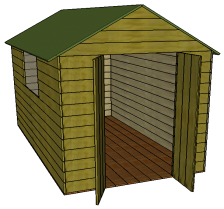 Members HandbookWelcome to the Havant Men's ShedWe want your time spent here to be productive, enjoyable and safe.  To achieve this we have prepared a few documents for your information.1.	AN INDUCTION CHECKLIST- an existing and experienced member will explain to you the purpose, facilities, opportunities and Health and Safety requirements.2.	A CODE OF CONDUCT and CODE OF PRACTICE3.	An Occupational HEALTH AND SAFETY policy4.	Guidelines for TEAM PROJECTS. How tasks are assigned and managed5.	Our CONSTITUTION and PROSPECTUS (on the notice board and the website)6.	A personal RECORD OF COMPETENCE so we know which machines you can use safely (attached to each machine)INDUCTION CHECKLISTMember's Name:  Start Date:Induction by:Explain the Havant Men's Shed structure & purpose:Type of work doneDescription of responsibilitiesTimes Shed openEnquiries/ContactsExplain Shed policies and procedures on:Drug & alcohol misuseNon-smoking policyMembers rules of behaviourIntroduce key people & explain roles:Key HoldersOther membersShow the Shed facilities:Car parkingEating facilitiesWash & toilet facilitiesWork areas, tools, machinery & equipmentExplain current training:First aid, fire safety & emergency proceduresHandling risky substancesInstruction on safe machine use & special feelof each machineExplain the Shed Safety responsibilitiesConsultative & communication processesRoles & responsibilitiesReporting risksLock up security for member's belongings & the ShedShow the Shed safety environment:Emergency procedures, exits & fire extinguishersFirst aid facilitiesSafe use and storage of risky substancesMaterial safety data sheets (MSDS)Use and storage of Personal Protective Equipment (PPE)Location of machine instruction manualsNeed for safe clothing & footwearMember's data recordsPrivacy of informationExisting medical] problemsContact details for emergency useCODE OF CONDUCTPurpose of the Havant Men's Shed:To provide a safe, supportive and friendly environment for people to gather, volunteer, work, teach, learn and seek fellowship with other like-minded people.To promote and stabilise the mental, physical, emotional and economic well-being of people in our community.To achieve this we will:Maintain an open door policy and will not reject any person on the basis of race, gender, disability, religion or age, though some conditions may apply.Certain restrictions may be placed on participation for physical safety reasons or if a participant needs the assistance of a carer (must be provided by the participant) or be deemed a prohibited personProvide a safe physical environmentProvide a safe and supportive social environmentProvide referrals to other services or agencies whenappropriate or requestedRespect the rights and decisions of participantsRespect the confidentiality and privacy ofparticipantsThe work environment in the Havant Men’s ShedWe will not tolerate abuse, violent, antisocial behaviour or infringements of the rights of others - people indulging in this type of behaviour will be asked to leave the Shed.Participants are expected to conduct themselves in a courteous manner towards other Shed members, team leaders, trustees and visitors - this includes being considerate of other people's need for space, tools materials and equipment.In the event of conflict, there is a formal procedure to follow, which is documented in' The Shed 'Policy and Procedure Manual.Shed issues are taken to shed colleagues firstIssues are addressed, not personalitiesAcknowledgement and recognition is a daily habitListen to everyone and knowing that everyone mattersSharing learning and celebrating successChallenge respectfully and criticise constructivelyRespect and recognise whoever has the floorI Have respect and consideration for life outside the shedGeneral Shed RulesClean equipment after use and return tools to appropriate placeEnsure tools and equipment are in safe working orderIf a fault is noticed you must immediately place an “OUT OF SERVICE" tag and notify the Health and Safety Officer or day supervisor.Ensure your immediate work area is free of obstructions and your operations shall not interfere with other shed activities.CODE OF PRACTICEThe Havant Men's Shed resources are for collective use not for personal profit.Programs and activities need to be suitable to the aims and objectives of the project.To commence a community or major project, a brief written proposal needs to be submitted. The Shed Committee and Project Officers will assess the proposals for suitability,No projects are to compete unfairly with local businessThe Shed identifies that it is necessary to make a profit from events and some projects and activities to ensure future financial viability.OCCUPATIONAL HEALTH &SAFETY POLICY OBLIGATIONSThis organisation is firmly committed to a policy enabling all work activities to be carried out safely, and with all possible measures taken to remove (or at least reduce)risks to the health, safety and welfare of Shed members, authorised visitors, and anyone else who may be affected by our operations,We are committed to ensuring that we comply with all legal requirements of the Health and Safety Regulations and other applicable codes of practice as applicable as far as possible.RESPONSIBILITIESCommittee of Management:Will provide and maintain as far as possible:A safe working environmentSafe systems of workPlant and materials in safe conditionFacilities for the welfare of membersInformation, instruction, training and supervision that is reasonably necessary to ensure that each member is safe from injury and risks to healthA commitment to consult and cooperate with members in all matters relating to health and safety in the Men's ShedA commitment to continually improve our performance through effective safety managementMembers:Each member has an obligation to:comply with safe work practices, with the intent of avoiding injury to themselves and others and damage to plant and equipmenttake reasonable care of their own health and safety and the health and safety of otherswear personal protective equipment and clothing where necessarycomply with any direction given by the committee of management in relation to health and safetynot misuse or interfere with anything provided in the interest of health and safetyreport all accidents and incidents immediately, no matter how trivialreport all known or observed hazards to the Committee of managementApplication of This PolicyWe seek the cooperation of all members and visitors. We encourage suggestions in realising our health and safety objectives to create a safe environment with a zero accident rate.Guidelines for Team Projectssign up to a project that takes your fancy * ask the project leaderJoin the team to plan your work; the method, materials and tools needed and budget. Know who is responsible for whatThe team presents the plan to the Group, at least two from the committee, comments are made and the project proceedsOthers may not interfere or do work without the team's agreement otherwise confusion reignsYour Current Committee Members:President:	John WorleyChairman:	Steve SadlerSecretary:	Simon FerréTreasurer:	Julie ParkerMember:	Martin Carr (Membership Secretary)Member:	Roy StrattonMember:	Phillip StrawnMember:	Alex BrooksMember:	Roy Pottinger